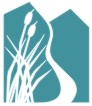 Application must be received by the ITD Awards Coordinator by COB Thursday, Dec. 15, 2022.Multiple winners may be selected in this category based on the overall quality of the submissions.Maintenance Person/Team of the Year Award - Nomination CriteriaThis award recognizes an employee or group of employees who have excelled in the area of transportation-system maintenance through outstanding work ethic and commitment to serving the traveling public. This may include adopting new or innovative ways to streamline work, providing cost and or time savings.Narrative:  Please provide a brief narrative describing the nominee’s outstanding contributions and accomplishments while performing necessary maintenance on behalf of ITD.Entry Requirements: Nomination narrative is limited to 1,000 words, must utilize size 12 font and be double-spaced for readabilityPlease include at least one individual photo, along with project and/or team photosSubmit an electronic copy of the nomination narrative and nomination applicationDocuments must be submitted in Word format Email all files to ITDCommunication@itd.idaho.gov  Judging:  The winning nomination(s) will be selected by a panel of qualified professionals from across the transportation profession. The award winner will be recognized at an Idaho Transportation Department Board meeting.Send Entries To:  Idaho Transportation Department – HQ Office of Communications Email: ITDCommunication@itd.idaho.gov  For questions, please contact Reed Hollinshead at 208 334-8881 (cell 208 608-6118) or reed.hollinshead@itd.idaho.gov  Official Nomination ApplicationAbout the Nominee:Nominee Name: 	Title: 	Company: Phone: 	Email: Name of Individual(s) Submitting Nomination: Company: Address: City/State/Zip: Phone: 	Email: Application sheet must be attached to nomination to ensure proper contact information is provided on the nominee and submitting party in case further information is required.  